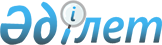 Солтүстік Қазақстан облысы Аққайың ауданы мәслихатының 2016 жылғы 29 қарашадағы № 7-11 "Солтүстік Қазақстан облысы Аққайың ауданында әлеуметтік көмек көрсетудің, оның мөлшерін белгілеудің және мұқтаж азаматтардың жекелеген санаттарының тізбесін айқындаудың қағидаларын бекіту туралы" шешіміне өзгеріс енгізу туралы
					
			Күшін жойған
			
			
		
					Солтүстік Қазақстан облысы Аққайың ауданы маслихатының 2022 жылғы 7 сәуірдегі № 10-1 шешімі. Қазақстан Республикасының Әділет министрлігінде 2022 жылғы 14 сәуірде № 27576 болып тіркелді. Күші жойылды - Солтүстік Қазақстан облысы Аққайың ауданы мәслихатының 2023 жылғы 9 қарашадағы № 9-4 шешімімен.
      Ескерту. Күші жойылды - Солтүстік Қазақстан облысы Аққайың ауданы мәслихатының 09.11.2023 № 9-4 (алғашқы ресми жарияланған күнінен кейін күнтізбелік он күн өткен соң қолданысқа енгізіледі) шешімімен.
      Солтүстік Қазақстан облысы Аққайың ауданы мәслихаты ШЕШТІ:
      1. Солтүстік Қазақстан облысы Аққайың ауданы мәслихатының "Солтүстік Қазақстан облысы Аққайың ауданында әлеуметтік көмек көрсетудің, оның мөлшерін белгілеудің және мұқтаж азаматтардың жекелеген санаттарының тізбесін айқындаудың қағидаларын бекіту туралы" 2016 жылғы 29 қарашадағы № 7-11 шешіміне (Нормативтік құқықтық актілерді мемлекеттік тіркеу тізілімінде № 3971 болып тіркелген) келесі өзгеріс енгізілсін:
      көрсетілген шешімнің қосымшасы осы шешімнің қосымшасына сәйкес жаңа редакцияда жазылсын.
      2. Осы шешім оның алғашқы ресми жарияланған күнінен кейін күнтізбелік он күн өткен соң қолданысқа енгізіледі. Әлеуметтік көмек көрсетудің, оның мөлшерлерін белгілеудің және мұқтаж азаматтардың жекелеген санаттарының тізбесін айқындаудың қағидалары
      1. Осы әлеуметтік көмек көрсетудің, оның мөлшерлерін белгілеудің және мұқтаж азаматтардың жекелеген санаттарының тізбесін айқындаудың қағидалары (бұдан әрі – Қағидалар) "Қазақстан Республикасында мүгедектерді әлеуметтік қорғау туралы" Қазақстан Республикасының Заңы, "Ардагерлер туралы" Қазақстан Республикасының Заңы негізінде және "Әлеуметтік көмек көрсетудің, оның мөлшерлерін белгілеудің және мұқтаж азаматтардың жекелеген санаттарының тізбесін айқындаудың үлгілік қағидаларын бекіту туралы" Қазақстан Республикасы Үкіметінің 2013 жылғы 21 мамырдағы № 504 қаулысына (бұдан әрі – Үлгі қағидалар) сәйкес әзірленді және әлеуметтік көмек көрсетудің, оның мөлшерлерін белгілеудің және мұқтаж азаматтардың жекелеген санаттарының тізбесін айқындаудың тәртібін белгілейді. 1-тарау. Жалпы ережелер
      2. Осы Қағидаларда пайдаланылатын негізгі терминдер мен ұғымдар:
      1) "Азаматтарға арналған үкімет" мемлекеттік корпорациясы (бұдан әрі – уәкілетті ұйым) – Қазақстан Республикасының заңнамасына сәйкес мемлекеттік қызметтерді, табиғи монополиялар субъектілерінің желілеріне қосуға арналған техникалық шарттарды беру жөніндегі қызметтерді және квазимемлекеттік сектор субъектілерінің қызметтерін көрсету, "бір терезе" қағидаты бойынша мемлекеттік қызметтерді, табиғи монополиялар субъектілерінің желілеріне қосуға арналған техникалық шарттарды беру жөніндегі қызметтерді, квазимемлекеттік сектор субъектілерінің қызметтерін көрсетуге өтініштер қабылдау және көрсетілетін қызметті алушыға олардың нәтижелерін беру жөніндегі жұмысты ұйымдастыру, сондай-ақ электрондық нысанда мемлекеттік қызметтер көрсетуді қамтамасыз ету үшін Қазақстан Республикасы Үкіметінің шешімі бойынша құрылған, жылжымайтын мүлікке құқықтарды оның орналасқан жері бойынша мемлекеттік тіркеуді жүзеге асыратын заңды тұлға;
      2) арнайы комиссия – өмірлік қиын жағдайдың туындауына байланысты әлеуметтік көмек көрсетуге үміткер адамның (отбасының) өтінішін қарау бойынша Солтүстік Қазақстан облысы Аққайың ауданы әкімінің шешімімен құрылатын комиссия;
      3) ең төмен күнкөріс деңгейі – "Қазақстан Республикасының Стратегиялық жоспарлау және реформалар агенттігі Ұлттық статистика бюросының Солтүстік Қазақстан облысы бойынша департаменті" республикалық мемлекеттік мекемесі есептейтін мөлшері бойынша ең төмен тұтыну себетінің құнына тең, бір адамға қажетті ең төмен ақшалай кіріс;
      4) мереке күндері – Қазақстан Республикасының ұлттық және мемлекеттік мереке күндері;
      5) отбасының (азаматтың) жан басына шаққандағы орташа табысы – отбасының жиынтық табысының айына отбасының әрбір мүшесіне келетін үлесі;
      6) өмірлік қиын жағдай – азаматтың тыныс-тіршілігін объективті түрде бұзатын, ол оны өз бетінше еңсере алмайтын ахуал;
      7) уәкілетті орган – "Солтүстік Қазақстан облысы Аққайың ауданы әкімдігінің жұмыспен қамту және әлеуметтік бағдарламалар бөлімі" коммуналдық мемлекеттік мекемесі;
      8) учаскелік комиссия – әлеуметтік көмек алуға өтініш білдірген адамдардың (отбасылардың) материалдық жағдайына тексеру жүргізу және қорытындылар әзірлеу үшін, тиісті ауылдық округ әкімінің шешімімен құрылатын комиссия;
      9) ашекті шама – әлеуметтік көмектің бекітілгенең ең жоғары мөлшері.
      3. Осы Қағидалардың мақсаттары үшін әлеуметтік көмек ретінде жергілікті атқарушы орган мұқтаж азаматтардың жекелеген санаттарына өмірлік қиын жағдай туындаған жағдайда, сондай-ақ мереке күндеріне ақшалай түрде көрсетілетін көмек түсініледі.
      4. Әлеуметтік көмек бір рет және (немесе) мерзімді (ай сайын) көрсетіледі.
      5. Әлеуметтік көмек "Қазақстан Республикасында мүгедектерді әлеуметтік қорғау туралы" Қазақстан Республикасы Заңының 16-бабында және "Ардагерлер туралы" Қазақстан Республикасы Заңының 10-бабы 1-тармағының 2) тармақшасында, 11-бабы 1-тармағының 2) тармақшасында, 12-бабы 1-тармағының 2) тармақшасында, 13-бабының 2) тармақшасында көрсетілген адамдарға осы Қағидаларда көзделген тәртіппен көрсетіледі.
      6. Осы Қағидалар Солтүстік Қазақстан облысы Аққайың ауданы аумағында тұрақты тұратын адамдарға таралады. 2-тарау. Әлеуметтік көмек алушылар санаттарының тізбесін айқындау және әлеуметтік көмектің мөлшерлерін белгілеу тәртібі
       7. Алушылардың санатының тізбесі және әлеуметтік көмектің шекті мөлшері осы Қағидалармен бекітіледі. 
      8. Мереке күніне әлеуметтік көмек бір рет мереке күніне келесі санаттағы азаматтарға көрсетіледі:
      1) 8 наурыз - Халықаралық әйелдер күніне орай:
      "Алтын алқа", "Күміс алқа" алқаларымен марапатталған немесе бұрын "Батыр Ана" атағын алғандар, I және II дәрежелі "Ана даңқы" ордендерімен марапатталған көп балалы аналарға - 10 (он) айлық есептік көрсеткіш мөлшерінде;
      бірге тұратын төрт және одан да көп кәмелетке толмаған балалары, оның ішінде кәмелеттік жасқа толғаннан кейін білім беру ұйымдарын бітіретін уақытқа дейін (бірақ жиырма үш жасқа толғанға дейін) орта, техникалық және кәсіптік, орта білімнен кейінгі, жоғары және (немесе) жоғары оқу орнынан кейінгі білім беру ұйымдарында күндізгі оқу нысаны бойынша оқитын балалары бар көп балалы отбасыларға – 5 (бес) айлық есептік көрсеткіш мөлшерінде;
      2) 7 мамыр – Отан қорғаушылар күніне:
      бұрынғы Кеңестік Социалистік Республикалар Одағын (бұдан әрі – КСР Одағы) Қорғаныс министрлігіне, Ішкі істер және мемлекеттік қауіпсіздік органдарына әскери міндеттілердің жиындарына шақырылған, қоғамға жат көріністерге байланысты төтенше жағдайлар кезінде қоғамдық тәртіпті сақтау жөніндегі міндеттерді орындау кезінде қаза тапқан (қайтыс болған) әскери қызметшілердің, басшы және қатардағы құрам адамдарының отбасыларына – 5 (бес) айлық есептік көрсеткіш мөлшерінде;
      бейбіт уақытта әскери қызметін өткеру кезінде қаза тапқан (қайтыс болған) әскери қызметшілердің отбасыларына - 5 (бес) айлық есептік көрсеткіш мөлшерінде;
      3) 9 мамыр - Жеңіс күніне орай:
      Ұлы Отан соғысына қатысушыларға, атап айтқанда Ұлы Отан соғысы кезеңінде, сондай – ақ бұрынғы КСР Одағын қорғау жөніндегі басқа да ұрыс операциялары кезінде майдандағы армия мен флоттың құрамына кірген әскери бөлімдерде, штабтар мен мекемелерде қызмет өткерген әскери қызметшілерге, Ұлы Отан соғысының партизандары мен жасырынып жұмыс істеушілеріне – 1 000 000 (бір миллион) теңге мөлшерінде;
      Ұлы Отан соғысының мүгедектеріне, атап айтқанда Ұлы Отан соғысы кезеңінде майданда, ұрыс қимылдары аудандарында, майдан маңындағы темiржол учаскелерінде, қорғаныс шептерiнің, әскери-теңiз базалары мен әуеайлақтардың құрылысжайларында жаралануы, контузия алуы, мертігуі немесе ауруға шалдығуы салдарынан мүгедек болған майдандағы армия мен флоттың әскери қызметшiлерiне, Ұлы Отан соғысының партизандары мен астыртын әрекет етушiлерiне, сондай-ақ жұмысшылары мен қызметшiлеріне – 1 000 000 (бір миллион) теңге мөлшерінде;
       майдандағы армия бөлiмдерiнің әскери қызметшілеріне қалалардың қорғанысына қатысқаны үшін белгiленген жеңiлдiкті шарттармен зейнетақы тағайындау үшiн 1998 жылғы 1 қаңтарға дейiн еңбек сіңірген жылдарына есептеліп жазылған, сол қалаларда Ұлы Отан соғысы кезеңінде қызмет өткерген әскери қызметшiлерге, сондай-ақ бұрынғы КСР Одағы iшкi iстер және мемлекеттiк қауiпсiздiк органдарының басшы және қатардағы құрамының адамдарына – 100 000 (жүз мың) теңге мөлшерінде;
      Ұлы Отан соғысы кезеңінде майдандағы армия құрамына кiрген әскери бөлiмдерде, штабтарда, мекемелерде штаттық лауазымдар атқарған не сол кезеңдерде майдандағы армия бөлiмдерiнің әскери қызметшілеріне қалалардың қорғанысына қатысқаны үшін белгiленген жеңiлдiкті шарттармен зейнетақы тағайындау үшiн 1998 жылғы 1 қаңтарға дейiн еңбек сіңірген жылдарына есептеліп жазылған, сол қалаларда болған Кеңес Армиясының, Әскери-Теңiз Флотының, бұрынғы КСР Одағының әскерлері мен ішкі істер және мемлекеттік қауіпсіздік органдарының еріктi жалдамалы құрамының адамдарына - 100000 (жүз мың) теңге мөлшерінде;
      Ұлы Отан соғысы кезеңінде майдандағы армия мен флоттың құрамына кiрген бөлiмдердiң, штабтар мен мекемелердiң құрамында полк балалары (тәрбиеленушiлерi) және юнгалар ретiнде болған адамдарға - 100000 (жүз мың) теңге мөлшерінде;
      Екiншi дүниежүзiлiк соғыс жылдарында шет елдердiң аумағында партизан отрядтары, астыртын топтар және басқа да фашизмге қарсы құралымдар құрамында фашистiк Германия мен оның одақтастарына қарсы ұрыс қимылдарына қатысқан адамдарға - 100 000 (жүз мың) теңге мөлшерінде;
      бұрынғы КСР Одағының Қатынас жолдары халық комиссариатының, Байланыс халық комиссариатының, кәсiпшiлiк және көлiк кемелерiнiң жүзу құрамы мен авиацияның ұшу-көтерілу құрамының, Балық өнеркәсiбi халық комиссариатының, теңiз және өзен флотының, Солтүстiк теңiз жолы бас басқармасының ұшу-көтерілу құрамының арнаулы құралымдарының Ұлы Отан соғысы кезеңінде әскери қызметшiлер жағдайына көшiрiлген және ұрыс майдандарының тылдағы шекаралары, флоттардың жедел аймақтары шегiнде майдандағы армия мен флот мүдделерi үшін мiндеттер атқарған қызметкерлерiне, сондай-ақ Ұлы Отан соғысының бас кезiнде басқа мемлекеттердiң порттарында еріксіз ұсталған көлiк флоты кемелерi экипаждарының мүшелерiне - 100000 (жүз мың) теңге мөлшерінде;
      Ленинград қаласындағы қоршау кезеңінде қаланың кәсiпорындарында, мекемелерi мен ұйымдарында жұмыс iстеген және "Ленинградты қорғағаны үшiн" медалiмен немесе "Қоршаудағы Ленинград тұрғыны" белгiсiмен марапатталған азаматтарға - 60000 (алпыс мың) теңге мөлшерінде;
      Екiншi дүниежүзiлiк соғыс кезеңiнде фашистер мен олардың одақтастары құрған концлагерьлердегі, геттолардағы және басқа да мәжбүрлеп ұстау орындарындағы кәмелетке толмаған тұтқындарға - 100000 (жүз мың) теңге мөлшерінде;
      қызметтік мiндеттерiн атқару кезiнде жаралануы, контузия алуы, мертігуі салдарынан не майданда болуына немесе ұрыс қимылдары жүргiзiлген мемлекеттерде қызметтік мiндеттерiн орындауына байланысты ауруға шалдығуы салдарынан мүгедек болған бұрынғы КСР Одағының мемлекеттік қауіпсіздік органдарының және ішкі істер органдарының басшы және қатардағы құрамының адамдарына - 100000 (жүз мың) теңге мөлшерінде;
      1944 жылғы 1 қаңтар – 1951 жылғы 31 желтоқсан аралығындағы кезеңде Украина КСР, Беларусь КСР, Литва КСР, Латвия КСР, Эстония КСР аумағында болған халықты қорғаушы жойғыш батальондардың, взводтар мен отрядтардың жауынгерлерi мен командалық құрамы қатарындағы, осы батальондарда, взводтарда, отрядтарда қызметтік мiндеттерiн атқару кезiнде жаралануы, контузия алуы немесе мертігуі салдарынан мүгедек болған адамдарға - 60000 (алпыс мың) теңге мөлшерінде;
      Ұлы Отан соғысында қаза тапқан, жергiлiктi әуе шабуылына қарсы қорғаныстың объектiлiк және авариялық командаларының өзiн-өзi қорғау топтарының жеке құрамы қатарындағы адамдардың отбасыларына, Ленинград қаласының госпитальдары мен ауруханаларының қаза тапқан жұмыскерлерінiң отбасыларына - 60000 (алпыс мың) теңге мөлшерінде;
      Ұлы Отан соғысының қайтыс болған мүгедегінiң немесе жеңілдіктер бойынша Ұлы Отан соғысының мүгедектеріне теңестiрiлген адамның екiншi рет некеге тұрмаған жұбайы на(зайыбына), сондай-ақ жалпы ауруға шалдығу, жұмыста мертігу және басқа да себептер (құқыққа қайшы келетiндердi қоспағанда) салдарынан мүгедек деп танылған, Ұлы Отан соғысының қайтыс болған қатысушысының, партизанның, астыртын әрекет етушiнің, "Ленинградты қорғағаны үшiн" медалiмен немесе "Қоршаудағы Ленинград тұрғыны" белгiсiмен марапатталған азаматтың екінші рет некеге тұрмаған жұбайына (зайыбына) - 30000 (отыз мың) теңге мөлшерінде;
      Ұлы Отан соғысы жылдарында тылдағы қажырлы еңбегі мен мінсіз әскери қызметі үшін бұрынғы КСР Одағының ордендерімен және медальдарымен марапатталған адамдарға - 30000 (отыз мың) теңге мөлшерінде;
      1941 жылғы 22 маусым – 1945 жылғы 9 мамыр аралығында кемiнде алты ай жұмыс iстеген (қызмет өткерген) және Ұлы Отан соғысы жылдарында тылдағы қажырлы еңбегi мен мiнсiз әскери қызметі үшін бұрынғы КСР Одағының ордендерiмен және медальдарымен марапатталмаған адамдарға – 5 (бес) айлық есептік көрсеткіш мөлшерінде;
      1986-1987 жылдары Чернобыль атом электр станциясындағы апаттың, азаматтық немесе әскери мақсаттағы объектілердегі басқа да радиациялық апаттар мен авариялардың зардаптарын жоюға қатысқан, сондай-ақ ядролық сынақтарға тікелей қатысқан адамдарға - 15 (он бес) айлық есептік көрсеткіш мөлшерінде;
      Чернобыль атом электр станциясындағы апаттың және басқа да радиациялық апаттар мен азаматтық немесе әскери мақсаттағы объектілердегі авариялардың, ядролық сынақтардың салдарынан мүгедек болған адамдарға және ата-анасының бірінің радиациялық сәуле алуы себебінен генетикалық жағынан мүгедек болып қалған олардың балаларына - 15 (он бес) айлық есептік көрсеткіш мөлшерінде;
      Чернобыль атом электр станциясындағы апаттың және басқа да радиациялық апаттар мен азаматтық немесе әскери мақсаттағы объектілердегі авариялардың зардаптарын жою кезінде қаза тапқан адамдардың отбасыларына - 15 (он бес) айлық есептік көрсеткіш мөлшерінде;
      Чернобыль атом электр станциясындағы апаттың және азаматтық немесе әскери мақсаттағы объектілердегі басқа да радиациялық апаттар мен авариялардың, ядролық сынақтардың әсеріне белгіленген тәртіппен байланысты болған сәуле ауруының салдарынан қайтыс болған немесе қайтыс болған мүгедектердің отбасыларына - 15 (он бес) айлық есептік көрсеткіш мөлшерінде;
      1988-1989 жылдардағы Чернобыль атом электр станциясындағы апаттың зардаптарын жоюға қатысушылар, қоныс аудару күні құрсақта болған балаларды қоса алғанда, оқшаулау және көшіру аймақтарынан Қазақстан Республикасына эвакуацияланған (өз еркімен кеткен) адамдарға - 15 (он бес) айлық есептік көрсеткіш мөлшерінде;
      бұрынғы КСР Одағы үкіметтік органдарының шешімдеріне сәйкес басқа мемлекеттердің аумағындағы ұрыс қимылдарына қатысқан Кеңес Армиясының, Әскери-теңіз флотының, Мемлекеттік қауіпсіздік комитетінің әскери қызметшілеріне, бұрынғы КСР Одағы ішкі істер министрлігінің басшы және қатардағы құрамының адамдарына (әскери мамандар мен кеңесшілерді қоса алғанда) – 15 (он бес) айлық есептік көрсеткіш мөлшерінде;
      оқу жиындарына шақырылған және Ауғанстанға ұрыс қимылдары жүрiп жатқан кезеңде жiберiлген әскери мiндеттiлерге –15 (он бес) айлық есептік көрсеткіш мөлшерінде;
      Ауғанстанға ұрыс қимылдары жүрiп жатқан кезеңде осы елге жүк жеткiзу үшiн жiберiлген автомобиль батальондарының әскери қызметшiлерiне - 15 (он бес) айлық есептік көрсеткіш мөлшерінде;
      бұрынғы КСР Одағының аумағынан Ауғанстанға жауынгерлiк тапсырмалармен ұшқан ұшу құрамының әскери қызметшiлерiне – 15 (он бес) айлық есептік көрсеткіш мөлшерінде;
      Ауғанстандағы кеңестік әскери контингентке қызмет көрсеткен, жарақат, контузия алған немесе мертіккен не ұрыс қимылдарын қамтамасыз етуге қатысқаны үшін бұрынғы КСР Одағының ордендерiмен және медальдарымен марапатталған жұмысшылар мен қызметшiлерге - 15 (он бес) айлық есептік көрсеткіш мөлшерінде;
      бұрынғы КСР Одағын қорғау, әскери қызметтің өзге де міндеттерін басқа кезеңдерде орындау кезінде жаралануы, контузия алуы, зақымдануы салдарынан немесе майданда болуына байланысты, сондай-ақ Ауғанстанда немесе ұрыс қимылдары жүргізілген басқа мемлекеттерде әскери қызметін өткеру кезінде ауруға шалдығуы салдарынан мүгедек болған әскери қызметшілерге - 15 (он бес) айлық есептік көрсеткіш мөлшерінде;
      басқа елдерде әрекет еткен әскери құрамдарға қызмет көрсеткен және ұрыс қимылдарын жүргізу кезінде жаралануы, контузия алуы, зақымдануы салдарынан мүгедек болған тиісті санаттағы жұмысшылар мен қызметшілерге – 15 (он бес) айлық есептік көрсеткіш мөлшерінде;
      Ауғанстандағы немесе ұрыс қимылдары жүргізілген басқа мемлекеттердегі ұрыс қимылдары кезеңінде жаралану, контузия алу, мертігу, ауру салдарынан қаза тапқан (хабар-ошарсыз кеткен) немесе қайтыс болған әскери қызметшілердің отбасыларына - 15 (он бес) айлық есептік көрсеткіш мөлшерінде;
      1979 жылғы 1 желтоқсан – 1989 жылғы желтоқсан аралығындағы кезеңде Ауғанстанға және ұрыс қимылдары жүргізілген басқа да елдерге жұмысқа жiберiлген жұмысшылар мен қызметшiлерге - 15 (он бес) айлық есептік көрсеткіш мөлшерінде;
      бұрынғы КСР Одағы Мемлекеттік қауiпсiздiк комитетiнiң Ауғанстан аумағында уақытша болған және кеңес әскерлерiнiң шектеулі контингентінің құрамына енбеген жұмысшылары мен қызметшiлерiне - 15 (он бес) айлық есептік көрсеткіш мөлшерінде;
      Тәжік-Ауған учаскесінде Тәуелсіз Мемлекеттер Достастығының шекарасын күзетуді күшейту жөніндегі мемлекетаралық шарттар мен келісімдерге сәйкес міндеттерді орындаған Қазақстан Республикасының әскери қызметшілеріне - 15 (он бес) айлық есептік көрсеткіш мөлшерінде;
      Ирактағы халықаралық бітімгершілік операцияға бітімгерлер ретінде қатысқан Қазақстан Республикасының әскери қызметшілеріне - 15 (он бес) айлық есептік көрсеткіш мөлшерінде;
      Таулы Қарабақтағы этносаралық жанжалды реттеуге қатысқан бұрынғы КСР Одағының ішкі істер және мемлекеттік қауіпсіздік органдарының әскери қызметшілеріне, сондай – ақ басшы және қатардағы құрамының адамдарына – 15 (он бес) айлық есептік көрсеткіш мөлшерінде;
      4) 30 тамыз - Қазақстан Республикасының Конституция күніне орай:
      Социалистік Еңбек Ерлеріне, үш дәрежелі Еңбек Даңқы орденінің иегерлеріне - 10 (он) айлық есептік көрсеткіш мөлшерінде;
      "Қазақстанның Еңбек Ері", "Халық қаһарманы" атақтарына ие болған адамдарға - 10 (он) айлық есептік көрсеткіш мөлшерінде;
      Қазақстан Республикасына сіңірген ерекше еңбегі үшін зейнетақы тағайындалған адамдарға, облыстық маңызы бар дербес зейнеткер мәртебесі бар зейнеткерлерге, облыстың, қаланың (ауданның) құрметті азаматтарына - 10 (он) айлық есептік көрсеткіш мөлшерінде біржолғы өтемақылар төленеді;
      5) 16 желтоқсан – Қазақстан Республикасының Тәуелсіздігі күніне:
      бұрынғы КСР Одағы аумағында саяси қуғын – сүргіндерге тікелей ұшыраған және қазіргі уақытта Қазақстан Республикасының азаматтары болып табылатын адамдарға - 15 (он бес) айлық есептік көрсеткіш мөлшерінде;
      Қазақстан Республикасының қазіргі аумағын құрайтын аумақта оларға қуғын-сүргін қолданылғанға дейін тұрақты тұрған адамдарға -15 (он бес) айлық есептік көрсеткіш мөлшерінде:
      бұрынғы КСР Одағынан тысқары жерлерде қуғын-сүргіндерді кеңес соттары мен басқа да органдардың қолдануы;
      Екінші дүниежүзілік соғыс кезінде (қарапайым адамдар мен әскери қызметшілерді) тұрақты армия әскери трибуналдарының айыптауы;
      Қазақстаннан тыс жерлерде әскери қызмет өткеру үшін шақырылғаннан кейін қуғын-сүргіндерді қолдануы;
      орталық одақтық органдардың шешімдері бойынша қуғын-сүргіндердің қолданылуы: КСР Одағы Жоғарғы Сотының және оның сот алқаларының, КСР Одағы біріккен мемлекеттік саяси басқармасының алқаларының, ішкі істер халық комиссариаты - мемлекеттік қауіпсіздік министрлігі - КСР Одағының ішкі істер Министрлігі жанындағы ерекше кеңестің, КСР Одағы Прокуратура Комиссиясының және КСР Одағы ішкі істер халық комиссариатының Тергеу Істері жөніндегі комиссиясының және басқа да органдардың;
      Қазақстандағы 1986 жылғы 17-18 желтоқсан оқиғаларына қатысқаны үшін, осы оқиғаларда қасақана кісі өлтіргені және милиция қызметкерінің, халық жасақшысының өміріне қастандық жасағаны үшін сотталған, өздеріне қатысты қылмыстық істерді қайта қараудың қолданылып жүрген тәртібі сақталатын адамдарды қоспағанда, қуғын-сүргіндердің қолданылуы жағдайларында танылады;
      КСР Одағы мемлекеттік өкіметтің жоғары органдарының актілері негізінде Қазақстанға және Қазақстаннан күштеу арқылы құқыққа қарсы қоныс аударуға ұшыраған адамдарға - 15 (он бес) айлық есептік көрсеткіш мөлшерінде;
      ата–аналарымен бірге немесе олардың орнындағы адамдармен бірге бас бостандығынан айыру орындарында, айдауда, жер аударуда немесе арнайы қоныс аударуда болған Саяси қуғын-сүргіндер құрбандарының балаларына, сондай-ақ қуғын-сүргін кезінде он сегіз жасқа толмаған және оны қолдану нәтижесінде ата-анасының немесе олардың біреуінің қамқорлығынсыз қалған саяси қуғын-сүргіндер құрбандарының балаларына - 10 (он) айлық есептік көрсеткіш мөлшерінде.
      9. Әлеуметтік көмек өмірлік қиын жағдайға тап болған мұқтаж азаматтардың жекелеген санаттарына бір рет және (немесе) мерзімді (ай сайын) көрсетіледі:
      1) өмірлік қиын жағдайда жүрген адамдарға (отбасыларға) мынадай негіздер бойынша:
      жетімдік; ата-ана қамқорлығының болмауы; кәмелетке толмағандардың қараусыздығықадағалаусыз қалуы, оның ішінде девиантты мінез-құлық; туғаннан бастап үш жасқа дейінгі балалардың ерте психофизикалық даму мүмкіндіктерінің шектелуі; дене бітімі және (немесе) ақыл-ой мүмкіндіктеріне байланысты организм функцияларының тұрақты бұзылуы; әлеуметтік мәні бар аурулардың және айналадағыларға қауіп төндіретін аурулардың салдарынан тыныс-тіршілігінің шектелуі; жасының егде тартуына байланысты, бұрынғы ауруы және (немесе) мүгедектігі салдарынан өзіне-өзі күтім жасай алмауы; әлеуметтік бейімсіздікке және әлеуметтік депривацияға алып келген қатыгездікпен қарау; баспанасыздық (белгілі бір тұрғылықты жері жоқ адамдар); бас бостандығынан айыру орындарынан босатылуы; пробация қызметінің есебінде болу; кәмелетке толмағандардың арнаулы білім беру ұйымдарында, ерекше режимде ұстайтын білім беру ұйымдарында болуы; адамның (отбасының) ең төмен күнкөріс деңгейі мөлшерінің бір еселік шегінен аспайтын жан басына шаққандағы орташа табысының болуы - адамның (отбасының) ең төменгі күнкөріс деңгейі шамасының бір еселік мөлшерінен аспайтын жан басына шаққандағы орташа табысының бар азаматтарға, бір рет 5 (бес) айлық есептік көрсеткіштер мөлшерінде;
      2) азаматтық қорғау саласындағы уәкілетті органның анықтамасы негізінде, растайтын құжат болған кезде тұрғын үй (тұрғын үй құрылысы) меншік иелерінің біріне табиғи зілзаланың немесе өрттің салдарынан азаматтарға (отбасыларға) не оның мүлкіне зиян келгенде – жан басына шаққандағы орташа табысты есепке алмағанда, бір рет, 80 (сексен) айлық есептік көрсеткіштер мөлшерінде, әлеуметтік көмек көрсету мерзімі өмірлік қиын жағдай туындаған кезден бастап төрт айдан кешіктірмей. Әрбір жекелеген жағдайда әлеуметтік көмектің мөлшерін арнайы комиссия айқындайды және оны әлеуметтік көмек көрсету қажеттілігі туралы қорытындыда көрсетеді;
      3) туберкулез ауруымен амбулаториялық емделуде жүрген адамдарға жан басына шаққандағы орташа табысты есепке алмағанда, ай сайын 6 (алты) айлық есептік көрсеткіштер мөлшерінде;
      4) қатерлі ісіктерден зардап шеккен адамдарға жан басына шаққандағы орташа табысты есепке алмағанда, бір рет 10 (он) айлық есептік көрсеткіштер мөлшерінде;
      5) адамның иммундық тапшылығы вирусынан туындаған диспансерлік есепте тұрған балалардың ата-аналарына немесе өзге де заңды өкілдеріне әлеуметтік көмек жан басына шаққандағы орташа табысы есепке алынбай, тиісті қаржы жылына арналған республикалық бюджет туралы Қазақстан Республикасының Заңында белгіленген ең төмен күнкөріс деңгейінің 2 (екі) еселенген мөлшерінде ай сайын тағайындалады;
      6) Ұлы Отан соғысы ардагерлеріне, басқа мемлекеттер аумағындағы ұрыс қимылдарының ардагерлеріне, жеңілдіктер бойынша Ұлы Отан соғысы ардагерлеріне теңестірілген ардагерлерге, Ұлы Отан соғысы жылдарында тылдағы жанқиярлық еңбегі мен мінсіз әскери қызметі үшін бұрынғы КСР Одағының ордендерімен және медальдарымен марапатталған адамдарға және "Ардагерлер туралы" Қазақстан Республикасы Заңының 8-бабында көрсетілген басқа да адамдарға тіс протездеу ақысын төлеуге, бағалы металдар мен металл керамикадан, металл акрилден жасалған протездерден басқа, бір рет 20 (жиырма) айлық есептік көрсеткіш мөлшеріндегі сомадан аспайтын;
      7) Ұлы Отан соғысы ардагерлеріне, басқа мемлекеттер аумағындағы ұрыс қимылдарының ардагерлеріне, жеңілдіктер бойынша Ұлы Отан соғысы ардагерлеріне теңестірілген ардагерлерге, Ұлы Отан соғысы жылдарында тылдағы жанқиярлық еңбегі мен мінсіз әскери қызметі үшін бұрынғы КСР Одағының ордендерімен және медальдарымен марапатталған адамдарға және "Ардагерлер туралы" Қазақстан Республикасы Заңының 8-бабында көрсетілген Қазақстан Республикасының санаторийлерінде (профилакторийлерінде) санаторий-курорттық ем алуға, санаторий-курорттық картадан көшірме ұсынумен өтініш берушінің тұрғылықты жері бойынша емдеу-алдын алу мекемесінің ұсынымдарына сәйкес, табыстарын есепке алмай, бір рет санаторий-курорттық емдеу құны мөлшерінде, бірақ 10 (он) айлық есептік көрсеткіштен аспайтын;
      8) Ұлы Отан соғысының ардагерлеріне жан басына шаққандағы орташа табысты есепке алмағанда, бір рет 24 (жиырма төрт) айлық есептік көрсеткіш мөлшерінде коммуналдық қызметтер мен отын сатып алуға ақы төлеуге. 3-тарау. Әлеуметтік көмек көрсету тәртібі
      10. Әлеуметтік көмек көрсету тәртібі Үлгілік қағидаларға сәйкес айқындалады.
      11. Мереке күндеріне және даталарына әлеуметтік көмек алушылардан өтініштер мен қоса берілетін құжаттар талап етілмей, уәкілетті ұйымның не өзге де ұйымдардың ұсынымы бойынша Солтүстік Қазақстан облысы Аққайың ауданының әкімдігі бекітетін тізім бойынша көрсетіледі. 
      12. Әлеуметтік көмек ұсынуға шығыстарды қаржыландыру Аққайың ауданының бюджетінде көзделген ағымдағы қаржы жылына арналған қаражат шегінде жүзеге асырылады.
      13. Әлеуметтік көмекті төлеуді уәкілетті орган екінші деңгейдегі банктер немесе банк операцияларының жекелеген түрлерін жүзеге асыратын ұйымдар арқылы өтініш берушілердің жеке шоттарына сомаларды аудару жолымен жүзеге асырады. 4-тарау. Көрсетілетін әлеуметтік көмекті тоқтату және қайтару үшін негіздер
      14. Әлеуметтік көмек мына жағдайларда тоқтатылады:
      1) алушы қайтыс болғанда;
      2) алушы Аққайың ауданының шегінен тыс жерге тұрақты тұруға кеткенде;
      3) алушыны мемлекеттік немесе жеке медициналық-әлеуметтік мекемелерге тұруға жіберген кезде;
      4) өтініш беруші жалған мәліметтерді ұсынғаны анықталғанда;
      Әлеуметтік көмекті төлеу көрсетілген жағдайлар туындаған айдан бастап тоқтатылады.
      15. Жәрдемақылардың артық төленген сомалары – ерікті түрде, ал бас тартқан жағдайда сот тәртібімен қайтарылуға жатады. 5-тарау. Қорытынды ереже
      16. Әлеуметтік көмек көрсету мониторингі мен есепке алуды уәкілетті орган "Е-Собес" автоматтандырылған ақпараттық жүйесінің дерекқорын пайдалана отырып жүргізеді.
					© 2012. Қазақстан Республикасы Әділет министрлігінің «Қазақстан Республикасының Заңнама және құқықтық ақпарат институты» ШЖҚ РМК
				
      Солтүстік Қазақстан облысы Аққайың ауданымәслихатының хатшысы

Е. Жакенов
Солтүстік Қазақстан облысыАққайың ауданы мәслихатының2022 жылғы 7 сәуірдегі№ 10-1шешіміне қосымшаСолтүстік Қазақстан облысыАққайың ауданы мәслихатының2016 жылғы 29 қарашадағы№ 7-11 шешіміменбекітілді